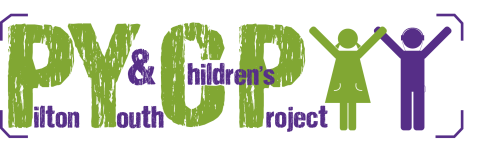 Application FormPersonal Details:Personal Details:Name:Address:Postcode:Tel:Email:Present: EmployerPresent: EmployerEmployer’s Name:Address:Job TitleDate AppointedPresent Salary:Length of Notice Required:Brief Description of Duties:Brief Description of Duties:Previous Employment:Previous Employment:Previous Employment:Previous Employment:Previous Employment:EmployerNameJobTitleStartDateFinishDateReason for leavingEducation and Qualifications:Education and Qualifications:Education and Qualifications:Education and Qualifications:School AttendedStartDateFinishDateQualifications GainedCollege(s) / University attended:College(s) / University attended:College(s) / University attended:College(s) / University attended:College(s) / University attended:College/University AttendedStartDateFinishDateSubject StudiedQualifications gainedList any other qualifications, details and dates:List any other qualifications, details and dates:List any other qualifications, details and dates:List any other qualifications, details and dates:List any other qualifications, details and dates:Why are you applying for this post?Please indicate what experience and qualities you have which would benefit the project.Please give a personal statement in support of your application:HealthHealthAre you in good health?Have you had any illness or accidents in the last 2 years?If yes, please give details along with length of periods of absence from work:Are you registered disabled?Do you hold current driving license?Due to the nature of our work we are obliged to ask all potential workers and volunteers to complete a PVG form:Due to the nature of our work we are obliged to ask all potential workers and volunteers to complete a PVG form:If you have a criminal conviction can you please indicate here:References:2 references are required, one of who should a current or previous employer:References:2 references are required, one of who should a current or previous employer:Referee 1Referee 2DeclarationDeclarationI understand that these questions must be answered truthfully and to the best of my knowledge.  Failure to do so may result in my application being rejected or the termination of my employment if I am appointed to the post.I understand that these questions must be answered truthfully and to the best of my knowledge.  Failure to do so may result in my application being rejected or the termination of my employment if I am appointed to the post.Signature:Date: